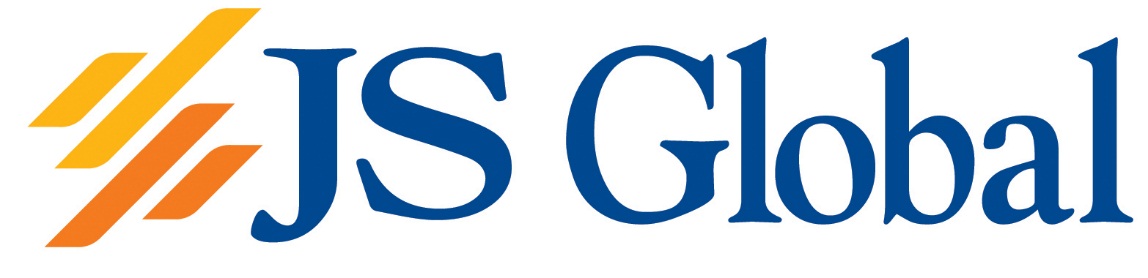 JSGCL TRADING SCREEN کے عام شرائط FOR JS GLOBAL CAPITAL LIMITEDTRADING SCREEN کے عام شرائط 
 فالونگ ٹریڈنگ کے سکرین کے سب سے زیادہ عام اصطلاحات ہیں؛مارکیٹتجارت کی قسم سیکورٹی آتا ہے جس میں  نشانمنفرد مختصر نام کے ایس ای کی طرف سے کسی بھی خاص طور اسکرپٹ کو تفویض.  تبدیل کریںگزشتہ درمیان فرق کی تجارت کی جاتی اور پچھلے رحم € ™ کی قیمت کے قریب  ابھی والیومسیکورٹیز سرمایہ کار کی نمبر خریدنے کا ارادہ  خریدنےشرح سرمایہ کار اس کی / اس کی خریداری کا آرڈر پر عمل کرنے کا ارادہ رکھتی ہے جس میں  والیوم فروختسیکورٹیز سرمایہ کار کی تعداد کو فروخت کرنے کا ارادہ رکھتی ہے  فروختشرح سرمایہ کار اس کی / اس کی فروخت حکم پر عمل کرنے کا ارادہ رکھتی ہے جس میں  آخری والیومسیکورٹیز کی کوئی پھانسی دے / آخری / پچھلے تجارت میں ٹریڈ کی جاتی.  آخری قیمتقیمت جس پر گذشتہ تجارت کی جگہ لے لی  والیوم تالکرنے کے لئےسیکورٹیز کی کل تعداد ایک خاص وقت / دن کے دوران تجارت کی جاتی ہے  اوسطسیکورٹی کی کل قیمت سیکورٹیز کی تعداد سے تقسیم کی تجارت کی جاتی، تجارت کی جاتی ہے  اعلیجس میں سلامتی کی تجارت کی جاتی سب سے زیادہ شرح  کمجس میں سلامتی کی تجارت کی جاتی سب سے کم شرحپچھلا.بند کریںپچھلا رحم € ™ کی اختتامی قیمت  ٹریڈنگ کا وقتوقت جس میں تجارت کی جگہ لے لیحد کے لئےصارف کو ایک مخصوص قیمت کے ساتھ نظام میں داخل ہوتا ہے جب حکم کی ایک حد حکم ہےمارکیٹ آرڈرصارف کو ایک مخصوص قیمت کے بغیر نظام میں داخل ہوتا ہے جب حکم کی ایک مارکیٹ کے لئے ہے. نظام کی قیمت کا قطع حکم پر عمل کریں گے. نظام کے حکم کی مقدار کے لئے تلاش کیا جائے گا کسی بھی دستیاب قیمت پر مکمل ہو جائے گی. ایک تیزی سے آگے بڑھ رہے ہیں مارکیٹ میں، ایک مارکیٹ کے لئے ایک قیمت زیادہ یا آرڈر کی انٹری کے وقت ویب سائٹ پر دکھائے اقتباس سے کم میں قتل ہو سکتی ہے.مارکیٹ لوطاور Rs.50 / اوپر اسٹاک ہونے کی قیمت کے 100 حصص - مارکیٹ لاٹ ایک سیکورٹی، Rs.50 / سے بھی کم قیمت ہونے کے اسٹاک سے 500 حصص ہے جس کے لئے ٹریڈنگ کی معمول یونٹ ہے -.عجیب لاٹساسٹاک کے لئے، ایک عجیب بہت کچھ ہو جائے کرنے کے مقابلے میں کسی بھی لین دین سے کم مارکیٹ لاٹ عام طور پر سمجھا جاتا ہے. یہ عجیب قرعہ باقاعدہ مارکیٹ پر تجارت کی جاتی ہے نہیں کیا جا سکتا اور اس وجہ سے کراچی اسٹاک ایکسچینج ایک علیحدہ عجیب مارکیٹ میں شروع کیا ہے.مارجن کالجب اصل سرمایہ سرمایہ کار ہے کی رقم، کل سرمایہ کاری کا ایک سیٹ فیصد سے نیچے گرتا ہے ایک مارجن کال اکثر اس وقت ہوتی. بروکر ایک براہ راست ایکوئٹی میں ہونا ضروری ہے کہ کل سرمایہ کاری کا مطلق کم از کم فی صد ہے جو ان کے کم از کم مارجن کی ضرورت تبدیل کرتا ہے تو ایک مارجن کال بھی متحرک کیا جا سکتا ہے.  نقصان کے حکم کو بند کروایک سٹاپ نقصان کے حکم مارکیٹ کی قیمت تک پہنچ جاتا ہے یا ایک سرمایہ کار -specified قیمت سے نیچے آتا ہے ایک بار ایک سیکورٹی کو فروخت کرنے کے لئے ایک درخواست ہے. ہدف کی قیمت تک پہنچ گئی ہے یا پار کر گیا ہے ایک بار، حکم ایک "مارکیٹ" آرڈر بن جاتا ہے.اسٹاک کی قیمتوں میں تیزی سے تبدیل کر سکتے ہیں جہاں یہ ایک تیزی سے چلنے مارکیٹ میں خاص طور پر سچ ہے. ایک سٹاپ نقصان کے حکم کو عام طور پر ایک سیکورٹی کی قیمت گر جائے تو منافع یا حد نقصان میں مقفل کرنے کے لئے، ایک سیکورٹی کو بیچنے کے لئے استعمال کیا جاتا ہے. قیمت جس پر آپ کو اسٹاک خریدا 5٪ آپ کے نقصان کو محدود کریں گے ذیل میں 5 فیصد کے لئے ایک سٹاپ نقصان کے حکم مقرر کرنا. ایک کی پوزیشن بند کرنے کے لئے ایک سیکورٹی کی فروخت جب سٹاپ نقصان کے احکامات دستیاب ہیں.  مختصر فروختمختصر فروخت ایک کم قیمت پر بعد میں ان repurchasing کی امید میں سیکیوریٹیز فروخت کنندہ کا مالک فروخت کرنے کی پریکٹس سے مراد. یہ ایک سیکورٹی کی قیمت میں متوقع کمی سے فائدہ کرنے کی کوشش میں کیا جاتا ہے. اس طرح ایک اسٹاک یا ایک بانڈ کے طور پر، ایک سرمایہ کار "طویل جاتا ہے،" جہاں عام سرمایہ کاری پریکٹس، امید قیمت میں اضافہ کرے گا میں ایک سیکورٹی کی خریداری کے برعکس ہے.